Все продают туры – мы продаем сервис уже 14 лет! Мы летаем только на национальных регулярных авиалиниях и продаем гарантированный отдых.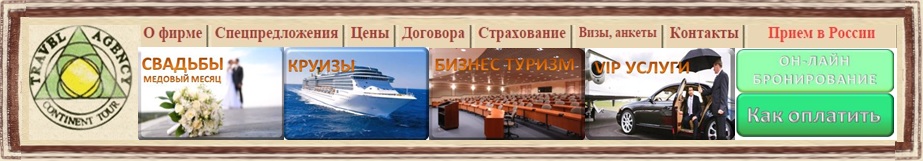 www.continenttour.ru                                                             109012, г.Москва, ул.Никольская, д.17 офис 2.3continenttours@rambler.ru                                                   Тел: +7 (495)710-41-62; +7 (495) 621-55-14МТЗ 012898                                                                     ПЛЯЖНЫЙ ОТДЫХ ВО ВЬЕТНАМЕ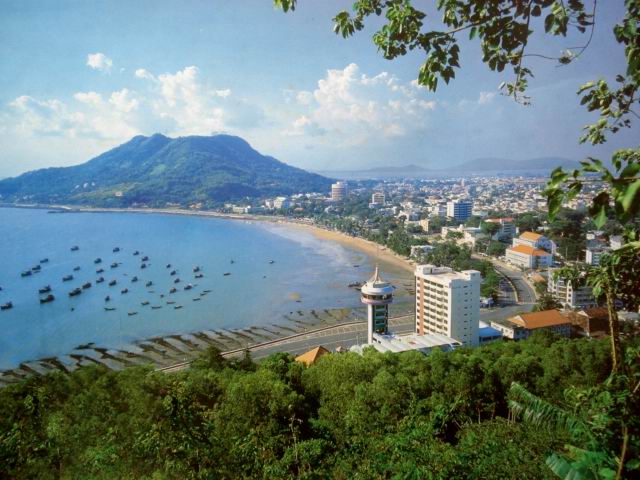 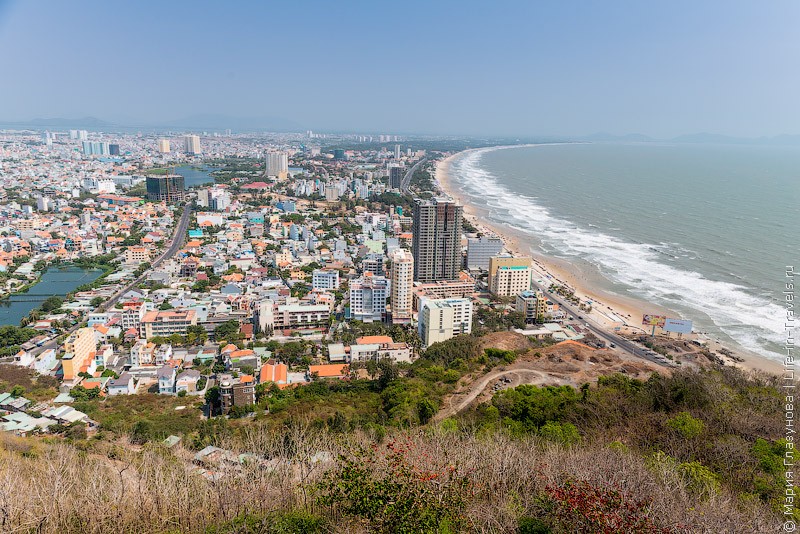 КУРОРТ ВУНГТАУ Две  набережных, поскольку Вунгтау расположен на гористом полуострове. Первая представляет собой исторический центр, в котором сохранилось достаточно много зданий колониальной архитектуры, среди которых на каменистом склоне утопает в магнолиях резиденция французского губернатора эпохи колониализации. Вторая - это протяженный песчаный пляж, с другой, более открытой морю стороны полуострова. Вдоль всей береговой линии здесь расположены отели различного уровня обслуживания, рестораны, кафе и бары. Город зелен необычайно и благодаря горам, покрытым сплошным зелёным ковром, и благодаря стараниям жителей.Рекомендуемый отель:IMPERIAL VUNG TAU 5* 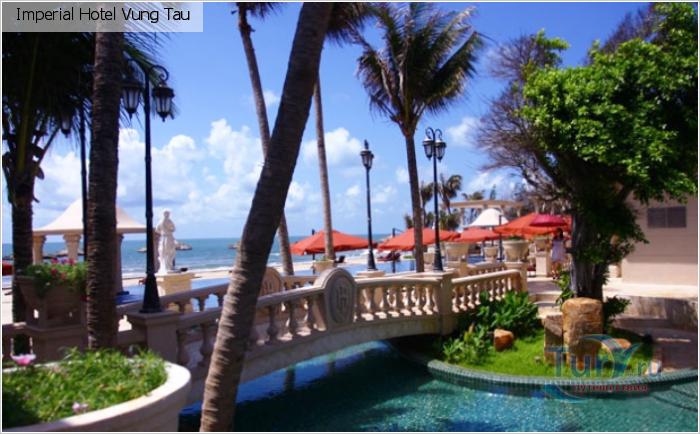 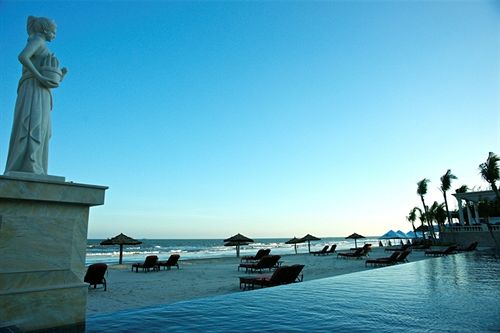 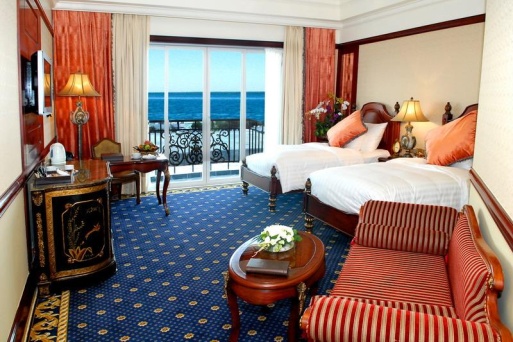 Дополнительные услуги по направлению:* Помощь в оформлении визы без покупки тура;* Цветы и комплименты с доставкой;* VIP услуги==================================================================================При заключении договора оплата услуг по курсу ЦБ на день оплаты + 2%Стандартная комиссия по всем турам составляет 10% (комиссия предоставляется только при заключении договора). Уважаемые коллеги!Благодарим всех, кто с нами работает, и приглашаем к сотрудничеству новые агентства! Договора можно скачать по ссылке: Договора. По вопросам заключения договора: +7 (495) 621-55-14, +7 (495) 710-41-62 или по электронной почте continenttours@rambler.ru  Оригиналы договора можно выслать по почте или доставить курьером по адресу: 109012, Россия, Москва, ул.Никольская, д.17, офис 2.3. При оформлении первой заявки принимается сканированная копия первой и последней страницы договора, заверенная печатью и подписью, по электронной почте: continenttour@rambler.ru Стоимость пакета на 7дн/6н на человека с июня по август (включительно): SGL Deluxe = 1040USD; ½DBL Deluxe = 524USD Стоимость пакета на 7дн/6н на человека с июня по август (включительно): SGL Deluxe = 1040USD; ½DBL Deluxe = 524USD В стоимость включено:*Размещение в отеле*Трансфер аэропорт-отель-аэропорт*Питание: завтраки*Медицинская страховкаДополнительно оплачивается: * А/б Москва-Хошимин-Москва (вылеты по пн.ср.пт.вс): от 735USDЗаявки по бронированию направлять на e-mail: bron_continent@mail.ruВопросы по турам:  continenttours@rambler.ru